Informații personaleExperiență profesională          Perioada        August 2012 - prezent         Funcția sau postul ocupat	      Director GeneralNumele si adresa angajatorului        Oficiul Național al Registrului Comerțului				      Bd. Unirii nr. 74, bloc J3b, sector 3, BucureștiEducație și formare
Aptitudini și competențe personale Curriculum vitae Europass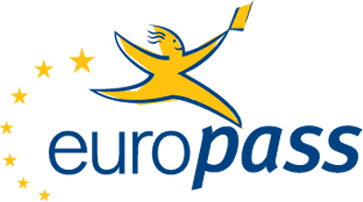 Nume/PrenumeSilvia – Claudia Călin - Mihalcea Silvia – Claudia Călin - Mihalcea E-mailscmihalcea@gmail.comscmihalcea@gmail.comCetăţeniaromânăData și locul naşterii6 noiembrie 1979, Dej, județul ClujPerioadaAprilie 2011 – august 2012Funcția sau postul ocupatAvocat, Baroul GalațiNumele și adresa angajatorului CI Silvia Claudia MihalceaPerioadaOctombrie 2009 – martie 2010Funcția sau postul ocupatConsilier parlamentarNumele și adresa angajatorului Parlamentul României, Camera DeputaţilorStr. Izvor 2-4, sector 5, BucureştiPerioadafebruarie – octombrie 2009Funcția sau postul ocupatVicepreşedinte, Subsecretar de statNumele și adresa angajatorului Autoritatea Naţională pentru Protecţia ConsumatorilorBd. Aviatorilor nr.72, sector 1, BucureştiPerioada 2009Funcția sau postul ocupatConsilier parlamentarNumele și adresa angajatorului Parlamentul României, Camera DeputaţilorStr. Izvor 2-4, sector 5, BucureştiPerioada2003 –  2009Funcția sau postul ocupatExpert parlamentarNumele și adresa angajatoruluiParlamentul României, Camera DeputaţilorStr. Izvor 2-4, sector 5, BucureştiPerioada2001 - 2003Funcția sau postul ocupatReferent parlamentarNumele și adresa angajatoruluiParlamentul României, Camera DeputaţilorStr. Izvor 2-4, sector 5, BucureştiPerioada2000 - 2001Funcția sau postul ocupatColaboratorNumele și adresa angajatoruluiParlamentul României, Camera DeputaţilorStr. Izvor 2-4, sector 5, BucureştiPerioada2009 - prezentDomenii principale studiate / competențe dobânditeDoctorand – Teoria Generala a Dreptului, coordonator științific Prof. Univ. Dr. Nicolae PopaNumele și tipul instituției de învățământ / furnizorului de formareUniversitatea Nicolae Titulescu, BucureştiNivelul de clasificare a formei de învățământ / formareSuperiorPerioadaDomenii principale studiate / competente dobânditeNumele si tipul instituției de învățământ / furnizorului de formarePerioadamartie – noiembrie 2014 Școala Europeană „Ovidiu Șincai”, sub egida Consiliului Europei,ediția a X-aInstitutul „Ovidiu Șincai”2009Domenii principale studiate / competente dobânditeSecuritate Numele si tipul instituției de învățământ / furnizorului de formareAcademia Națională de Informații  „Mihai Viteazul” - Colegiul Superior de Securitate NaționalăNivelul de clasificare a formei de învățământ / formareSuperior, curs postuniversitarPerioada2009Domenii principale studiate / competente dobânditeProgramul de formare specializată pentru ocuparea unei funcții publice corespunzătoare categoriei Inalților Funcționari PubliciNumele si tipul instituției de învățământ / furnizorului de formareInstitutul Național de AdministrațieNivelul de clasificare a formei de invatamint / formareSuperiorPerioada2007 – 2009Domenii principale studiate / competente dobânditeMaster, Dreptul informaţiei şi al securităţii privateNumele si tipul instituției de învățământ / furnizorului de formareUniversitatea Ecologică, Facultatea de Drept, BucureştiNivelul de clasificare a formei de învățământ / formareSuperiorPerioadamartie - aprilie 2008Domenii principale studiate / competente dobânditeStudii politice, Program „The American Council of Young Political Leaders”Numele si tipul instituției de învățământ / furnizorului de formareThe American Council of Young Political Leaders, Washington, Statele Unite       ale AmericiiPerioadaaprilie – iulie 2007Domenii principale studiate / competente dobânditeSecuritate, Curs introductivNumele si tipul instituției de învățământ / furnizorului de formareColegiul Naţional de Apărare, BucureştiNivelul de clasificare a formei de invatamint / formareSuperior, curs postuniversitarPerioadaOctombrie 2005Domenii principale studiate / competente dobânditeCurs specializare activitate parlamentară state membre UEEduskunta, Parlamentul Republicii Finlanda, HelsinkiNumele si tipul instituției de învățământ / furnizorului de formareTAIEXPerioadaIunie 2005Domenii principale studiate / competente dobânditeCurs specializare, Managementul relaţiilor publiceNumele si tipul instituției de învățământ / furnizorului de formareInstitutul Naţional de AdministraţiePerioada1998 - 2002Domenii principale studiate / competente dobânditeLicenţă în dreptNumele si tipul instituției de învățământ / furnizorului de formareFacultatea de Drept, Universitatea Nicolae Titulescu, BucureştiNivelul de clasificare a formei de invatamânt / formareSuperiorPerioadaDiplomă de absolvireDomenii principale studiate / competente dobânditeNumele si tipul instituției de învățământ / furnizorului de formareLiceul teoretic Gheorghe Munteanu Murgoci, Brăila, profil filologie – limbi străineNivelul de clasificare a formei de învățământ / formareMediuLimba maternăromână Limbi străine cunoscuteAutoevaluareComprehensiuneComprehensiuneVorbitVorbitScris Nivel european (*) Abilități de ascultareAbilități de citireInteracțiuneExprimareEnglezăC2Utilizator experimentatC2Utilizator experimentatC2Utilizator experimentatC2Utilizator experimentatC2Utilizator experimentatFrancezăC2Utilizator experimentatC2Utilizator experimentatC2Utilizator experimentatC2Utilizator experimentatC2Utilizator experimentat(*) Cadrului european de referinţă pentru limbi(*) Cadrului european de referinţă pentru limbi(*) Cadrului european de referinţă pentru limbi(*) Cadrului european de referinţă pentru limbi(*) Cadrului european de referinţă pentru limbi(*) Cadrului european de referinţă pentru limbi(*) Cadrului european de referinţă pentru limbi(*) Cadrului european de referinţă pentru limbi(*) Cadrului european de referinţă pentru limbi(*) Cadrului european de referinţă pentru limbi